提出先：〒910-8511　福井市役所　福祉保健部　地域包括ケア推進課（別館１階）TEL２０－５４００　　FAX２０－５４２６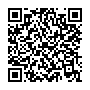 E-mail: houkatsucare@city.fukui.lg.jp※電子申請・届出サービスからも応募できます。案件名福井市 第９次老人保健福祉計画・第８期介護保険事業計画第２期高齢者居住安定確保計画＜すまいるオアシスプラン２０２１＞（素案）福井市 第９次老人保健福祉計画・第８期介護保険事業計画第２期高齢者居住安定確保計画＜すまいるオアシスプラン２０２１＞（素案）福井市 第９次老人保健福祉計画・第８期介護保険事業計画第２期高齢者居住安定確保計画＜すまいるオアシスプラン２０２１＞（素案）氏　名住　所該当するものにチェックしてください。□ 市内に在住　　□ 市内に事務所（事業所）がある　　□ 市内に通勤通学該当するものにチェックしてください。□ 市内に在住　　□ 市内に事務所（事業所）がある　　□ 市内に通勤通学該当するものにチェックしてください。□ 市内に在住　　□ 市内に事務所（事業所）がある　　□ 市内に通勤通学該当するものにチェックしてください。□ 市内に在住　　□ 市内に事務所（事業所）がある　　□ 市内に通勤通学○本計画の素案に対する意見を自由にご記入ください。○本計画の素案に対する意見を自由にご記入ください。○本計画の素案に対する意見を自由にご記入ください。○本計画の素案に対する意見を自由にご記入ください。